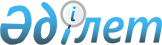 Тұрғын үй көмегін көрсету Қағидасын бекіту туралы
					
			Күшін жойған
			
			
		
					Қостанай облысы Таран ауданы мәслихатының 2010 жылғы 7 қазандағы № 312 шешімі. Қостанай облысы Таран ауданының Әділет басқармасында 2010 жылғы 12 қарашада № 9-18-125 тіркелді. Күші жойылды - Қостанай облысы Таран ауданы мәслихатының 2015 жылғы 20 наурыздағы № 263 шешімімен

      Ескерту. Күші жойылды - Қостанай облысы Таран ауданы мәслихатының 20.03.2015 № 263 шешімімен (алғашқы ресми жарияланған күнінен кейін күнтізбелік он күн өткен соң қолданысқа енгізіледі).      2001 жылдың 23 қаңтардағы "Қазақстан Республикасындағы жергілікті мемлекеттік басқару және өзін-өзі басқару туралы" Қазақстан Республикасы Заңының 6-бабының 1-тармағы 1) тармақшасына, 1997 жылдың 16 сәуірдегі "Тұрғын үй қатынастары туралы" Қазақстан Республикасы Заңының 97-бабының 2-тармағына, 2009 жылдың 30 желтоқсандағы "Тұрғын үй көмегін көрсету ережесін бекіту туралы" Қазақстан Республикасының Үкіметінің № 2314 қаулысына сәйкес аудандық мәслихаты ШЕШТІ:



      1. Тұрғын үй көмегін көрсету Қағидасы бекітілсін (қоса берілген).



      2. Осы шешім алғашқы рет ресми жарияланған күнінен бастап он күнтізбелік күн өткен соң қолданысқа енгізіледі.      Отыз үшінші,

      кезектен тыс

      сессиясының төрайымы                       Л. Луценко      Аудандық

      мәслихаттың хатшысы                        С. Жолдыбаев      КЕЛІСІЛДІ:      "Таран ауданы әкімдігінің

      жұмыспен қамту және әлеуметтік

      бағдарламалар бөлімі" мемлекеттік

      мекемесінің бастығы

      ______________________ Л. Өтешева

Мәслихаттың       

2010 жылғы 7 қазандағы  

№ 312 шешімімен бекітілген  

Тұрғын үй көмегін көрсету қағидасы      Ескерту. Қағидасында бүкіл мәтін бойынша "өтініш беруші" және "алушы" деген сөздер "көрсетілетін қызметті алушы" деген сөзбен ауыстырылды - Қостанай облысы Таран ауданы мәслихатының 30.10.2014 № 234 шешімімен (алғашқы ресми жарияланған күнінен кейін күнтізбелік он күн өткен соң қолданысқа енгізіледі). 

1. Тұрғын үй көмегін көрсету тәртібі

      1. Тұрғын үй көмегі жергілікті бюджет қаражаты есебінен Таран ауданының аумағында тұрақты тұратын аз қамтылған отбасыларға (азаматтарға):

      жекешелендірілген тұрғын үй-жайларда (пәтерлерде) тұратын немесе мемлекеттік тұрғын үй қорындағы тұрғын үй-жайларды (пәтерлерді) жалдаушылар (қосымша жалдаушылар) болып табылатын отбасыларға (азаматтарға) тұрғын үйді (тұрғын ғимаратты) күтіп-ұстауға жұмсалатын шығыстарға;

      тұрғын үйдің меншік иелері немесе жалдаушылары (қосымша жалдаушылар) болып табылатын отбасыларға (азаматтарға) коммуналдық қызметтерді және телекоммуникация желісіне қосылған телефонға абоненттік төлемақының өсуі бөлігінде байланыс қызметтерін тұтынуына;

      жергілікті атқарушы орган жеке тұрғын үй қорынан жалға алған тұрғын үй-жайды пайдаланғаны үшін жалға алу төлемақысын төлеуге ұсынылады.

      Аз қамтылған отбасылардың (азаматтардың) тұрғын үй көмегін есептеуге қабылданатын шығыстары жоғарыда көрсетілген бағыттардың әрқайсысы бойынша шығыстардың сомасы ретінде айқындалады.

      Таран ауданының аумағында тұрақты тұратын адамдарға тұрғын үйді (тұрғын ғимаратты) күтіп-ұстауға арналған ай сайынғы және нысаналы жарналардың мөлшерін айқындайтын сметаға сәйкес, тұрғын үйді (тұрғын ғимаратты) күтіп-ұстауға арналған коммуналдық қызметтер көрсету ақысын төлеу жеткізушілер ұсынған шоттар бойынша тұрғын үй көмегі бюджет қаражаты есебінен көрсетіледі.

      Ескерту. 1-тармақ жаңа редакцияда - Қостанай облысы Таран ауданы мәслихатының 18.02.2014 № 174 шешімімен (алғашқы ресми жарияланған күнінен кейін күнтізбелік он күн өткен соң қолданысқа енгізіледі және өз әрекетін 2014 жылғы 1 қаңтардан бастап туындайтын қатынастарға таратады).



      2. Тұрғын үй көмегін "Таран ауданы әкімдігінің жұмыспен қамту және әлеуметтік бағдарламалар бөлімі" мемлекеттік мекемесі (бұдан әрі – Уәкілетті орган) көрсетеді.

      Тұрғын үй көмегін тағайындау үшін отбасы (азамат) "Халыққа қызмет көрсету орталығы" республикалық мемлекеттік кәсіпорнының Қостанай облысы бойынша филиалының Таран бөліміне (бұдан әрі - ХҚО) немесе www.egov.kz "электрондық үкіметтің" веб-порталына (бұдан әрі - портал) балама негізде өтініш береді және "Тұрғын үй-коммуналдық шаруашылық саласындағы мемлекеттік көрсетілетін қызметтер стандарттарын бекіту туралы" Қазақстан Республикасы Үкіметінің 2014 жылғы 5 наурыздағы № 185 қаулысымен бекітілген, "Тұрғын үй көмегін тағайындау" мемлекеттік көрсетілетін қызмет стандартының 9-тармағында көрсетілген құжаттарды ұсынады.

      Ескерту. 2-тармақ жаңа редакцияда - Қостанай облысы Таран ауданы мәслихатының 30.10.2014 № 234 шешімімен (алғашқы ресми жарияланған күнінен кейін күнтізбелік он күн өткен соң қолданысқа енгізіледі).



      3. алынып тасталды - Қостанай облысы Таран ауданы мәслихатының 30.10.2014 № 234 шешімімен (алғашқы ресми жарияланған күнінен кейін күнтізбелік он күн өткен соң қолданысқа енгізіледі).



      4. Уәкілетті орган тұрғын үй көмегін көрсету нәтижесін ХҚО-ға құжаттар топтамасын тапсырған сәттен бастап, сондай-ақ порталға өтініш берген кезде ұсынады – күнтізбелік 10 (он) күн.

      Құжаттар топтамасын ХҚО-ға тапсыру күні тұрғын үй көмегін көрсету мерзіміне кірмейді, бұл ретте уәкілетті орган тұрғын үй көмегін көрсету нәтижесін мемлекеттік қызметті көрсету мерзімі аяқталғанға дейін бір күн бұрын ұсынады.

      Ескерту. 4-тармақ жаңа редакцияда - Қостанай облысы Таран ауданы мәслихатының 30.10.2014 № 234 шешімімен (алғашқы ресми жарияланған күнінен кейін күнтізбелік он күн өткен соң қолданысқа енгізіледі).



      5. алынып тасталды - Қостанай облысы Таран ауданы мәслихатының 30.10.2014 № 234 шешімімен (алғашқы ресми жарияланған күнінен кейін күнтізбелік он күн өткен соң қолданысқа енгізіледі).



      6. Тұрғын үй көмегі өтініш беру айынан бастап тағайындалады және жылыту маусымының соңына дейін тағайындалатын бірінші тоқсанды қоспағанда, көрсетілетін қызметті алушы өтініш жасаған ағымдағы тоқсанға көрсетіледі. Зейнеткерлер мен мүгедектерге тұрғын үй көмегін тағайындау бүкіл жылыту маусымына жүзеге асырылады.



      7. Тұрғын үй көмегін көрсетілетін қызметті алушы тұрғын үй көмегін төлеу мөлшерінің өзгеруіне негіз бола алатын мән-жайлары, сондай-ақ олардың дұрыс есептелмегені туралы уәкілетті органға хабарлайды.



      8. Тұрғын үй көмегі мөлшеріне ықпал ететін мән-жайлар туындаған жағдайда, (көрсетілетін қызметті алушы қайтыс болуын қоспағанда) көрсетілген мән-жайлар түскен күннен бастап қайта есептеу жүргізіледі.



      9. Көрсетілетін қызметті алушымен ұсынылған табыстардың сәйкессіздігі анықталған жағдайда мемлекеттік ақпараттық жүйелерден алынған табыстар туралы мәліметтер есепке алынады.

      Ескерту. 9-тармақ жаңа редакцияда - Қостанай облысы Таран ауданы мәслихатының 30.10.2014 № 234 шешімімен (алғашқы ресми жарияланған күнінен кейін күнтізбелік он күн өткен соң қолданысқа енгізіледі).



      10. Жалғыз тұратын тұрғын үй көмегін көрсетілетін қызметті алушы қайтыс болған жағдайда, тұрғын үй көмегін төлеу қайтыс болған айдан кейінгі айдан бастап тоқтатылады.

      Тұрғын үй көмегін көрсетілетін қызметті алушы отбасы мүшесінің бірі қайтыс болған жағдайда, қайтыс болған айдан кейінгі айдан бастап қайта есептеу жүргізіледі.

      Қайтыс болғанға байланысты төлемдерді тоқтату немесе қайта есептеу қайтыс болған адамдардың тізімдері негізінде немесе отбасы мүшелері беретін мәліметтер бойынша жүргізіледі.



      11. Тұрғын үй көмегін көрсету мәселелері жөнінде туындаған келіспеушіліктер Қазақстан Республикасының қолданыстағы заңнамасына сәйкес шешіледі. 

2. Тұрғын үй көмегін көрсету мөлшерін анықтау

      12. Тұрғын үй көмегі телекоммуникация желiсiне қосылған телефон үшін абоненттiк төлемақының, жеке тұрғын үй қорынан жергiлiктi атқарушы орган жалдаған тұрғын үй-жайды пайдаланғаны үшiн жалға алу ақысының ұлғаюы бөлiгiнде тұрғын үйді (тұрғын ғимаратты) күтіп-ұстауға арналған шығыстарға, коммуналдық қызметтер мен байланыс қызметтерiн тұтынуға нормалар шегiнде ақы төлеу сомасы мен отбасының (азаматтардың) осы мақсаттарға жұмсаған, жергiлiктi өкiлдi органдар белгiлеген шығыстарының шектi жол берiлетiн деңгейiнiң арасындағы айырма ретiнде айқындалады.

      Ескерту. 12-тармақ жаңа редакцияда - Қостанай облысы Таран ауданы мәслихатының 18.02.2014 № 174 шешімімен (алғашқы ресми жарияланған күнінен кейін күнтізбелік он күн өткен соң қолданысқа енгізіледі және өз әрекетін 2014 жылғы 1 қаңтардан бастап туындайтын қатынастарға таратады).



      13. Азаматтың (отбасының) жиынтық табысы уәкілетті органмен тұрғын үй көмегін тағайындауға өтініш білдірілген тоқсанның алдындағы тоқсанда, қолданыстағы заңнамамен анықталатын тәртібінде есептеледі.

      Ескерту. 13-тармақ жаңа редакцияда - Қостанай облысы Таран ауданы мәслихатының 2012.04.25 № 30 (алғаш ресми жарияланғаннан кейін күнтізбелік он күн өткен соң қолданысқа енгізіледі) шешімімен.



      14. алынып тасталды - Қостанай облысы Таран ауданы мәслихатының 30.10.2014 № 234 шешімімен (алғашқы ресми жарияланған күнінен кейін күнтізбелік он күн өткен соң қолданысқа енгізіледі).



      15. Отбасының (азаматтың) шекті жол берілетін шығыстар үлесі белгіленген нормалар шегінде жиынтық табыстан он процент мөлшерінде белгіленеді.

      Ескерту. 15-тармақ жаңа редакцияда - Қостанай облысы Таран ауданы мәслихатының 2012.08.29 № 56 (алғаш ресми жарияланғаннан кейін күнтізбелік он күн өткен соң қолданысқа енгізіледі) шешімімен.



      16. Тұрғын үй көмегін тағайындау кезінде алаңның нормасы есепке алынады:



      1) бір отбасы мүшесіне – көп бөлмелі тұрғын жайларда (пәтерлерде) тұратындар үшін пайдалы алаңының 18 шаршы метрі және отбасына 9 шаршы метрін қосымша; бір бөлмелі тұрғын жайларда (пәтерлерде) тұратындар үшін – тұрғын жайдың жалпы алаңы;



      2) жалғыз тұратын азаматтар үшін - пайдаланатын алаңына қарамастан нақты алаңынан асырмай 30 шаршы метр, осы норма жатақханалар үшін де қолданылады.



      17. Есептегіш құралдары жоқ тұтынушылар үшін өтем шараларымен қамтамасыз етілетін коммуналдық қызметтерді тұтыну нормативтері қолданыстағы заңнамаға сәйкес белгіленеді.

      Егер шығыстарға тарифтер мен нормативтер заңмен белгіленген тәртіпте анықталмаса, шығынды өтеу нақтылы шығыстар бойынша жүргізіледі.



      18. Коммуналдық қызметтерді тұтынатын есептегіш құралдары бар тұтынушыларға есеп айырысу үшін, өткен тоқсанның немесе қызмет толық көлемде көрсетілген соңғы тоқсандағы есептегіш құралдардың көрсеткіштері негізінде, бірақ есептегіш құралдары жоқ тұтынушылар үшін белгіленген коммуналдық қызметтерді тұтыну нормаларынан аспайтын нақтылы шығынмен анықталады.



      19. Электр қуатын төлеу бойынша шығындарды өтеу бір адамға 100 киловатт; электр плитасы, электр су жылытқыштары бар жатақханалар мен үйлерде бір адамға, 130 киловатт есебінен, бірақ нақты шығындардан асырмай жүргізіледі.



      19-1. Телекоммуникациялар желісіне қосылған телефон үшін абоненттік төлемақы тарифтерінің көтерілуіне өтемақы "Әлеуметтік тұрғыдан корғалатын азаматтарға телекоммуникация қызметтерін көрсеткені үшін абоненттік төлемақы тарифінің көтерілуіне өтемақы төлеудің кейбір мәселелері туралы" Қазақстан Республикасы Үкіметінің 2009 жылғы 14 сәуірдегі № 512 қаулысымен бекітілген, әлеуметтік тұрғыдан қорғалатын азаматтарға телекоммуникация қызметтерін көрсеткені үшін абоненттік төлемақы тарифінің көтерілуіне өтемақы төлеудің Ережелеріне сәйкес жүргізіледі.

      Ескерту. Қағида 19-1-тармақпен толықтырылды - Қостанай облысы Таран ауданы мәслихатының 30.10.2014 № 234 шешімімен (алғашқы ресми жарияланған күнінен кейін күнтізбелік он күн өткен соң қолданысқа енгізіледі).



      20. Осы Қағидамен белгіленген нормалардан тыс ақысы тұрғын жайдың меншік иелерімен немесе жалдаушыларымен (қосымша жалдаушыларымен) жалпы негізінде жүргізеді. 

3. Қаржыландыру және тұрғын үй көмегін төлеу тәртібі

      21. Тұрғын үй көмегін қаржыландыру тиісті жергілікті бюджет қаражаты есебінен, сондай-ақ ағымдағы нысаналы трансферттер қаражаты есебінен (олар бөлінген жағдайда) жүзеге асырылады.



      22. Тұрғын үй көмегiн төлеу уәкiлеттi органмен тұрғын үй көмегін тағайындау туралы шешімнің негізінде тұрғын үй көмегін көрсетілетін қызметті алушылардың банктік шоттарына екінші деңгейдегі банктер арқылы жүзеге асырылады.

      Ескерту. 22-тармақ жаңа редакцияда - Қостанай облысы Таран ауданы мәслихатының 2012.04.25 № 30 (алғаш ресми жарияланғаннан кейін күнтізбелік он күн өткен соң қолданысқа енгізіледі) шешімімен.
					© 2012. Қазақстан Республикасы Әділет министрлігінің «Қазақстан Республикасының Заңнама және құқықтық ақпарат институты» ШЖҚ РМК
				